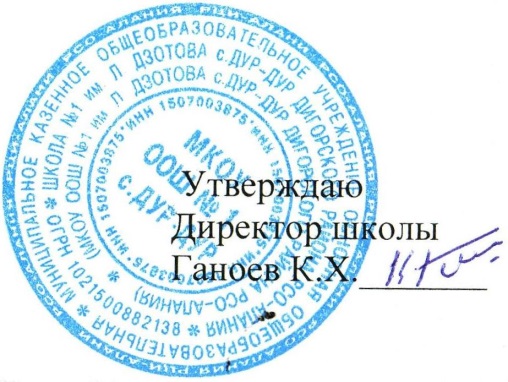 Расписание уроков МКОУ ООШ №1 с. Дур-Дур на 2018 - 2019 учебный год. (II-полугодие)	начальное звено1класс2 класс3 класс4 классПонедельник123456литературное чтениерусский языкматематикаф/клитературное чтениематематикарусский языкродной языкф/кокружающий мирматематикалитературное чтениеф/кокружающий мирматематикаф/кродной языкВторник123456родной язык и чтениематематикарусский языкИЗОмузыкародное чтениематематикарусский языкродной языктехнологиялитературное чтениематематикарусский языканглийский языкродной языклитературное чтениематематикарусский языктехнологияанглийский язык        Среда123456окружающий мирродной язык и чтениелитературное чтениеф/клитературное чтениерусский языкИЗОф/крусский языкматематикаф/кродное чтениеИЗОрусский языкматематикародное чтениеОРКСЭф/кЧетверг123456родной язык и чтениерусский языкматематикатехнологияокружающий мирматематикаанглийский языкмузыкародное чтениерусский языклитературное чтениеродной языканглийский языкмузыкалитературное чтениерусский языкмузыкародной языкПятница123456окружающий мирматематикарусский языкф/к(шахматы)русский языканглийский  языкматематикаф/крусский языкматематикаф/кродное чтениеанглийский языкматематикаИЗОрусский языкф/кСуббота123456литературное чтениерусский языкокружающий мирокружающий миррусский языктехнологияокружающий миррусский языклитературное чтение